INSTITUCIÓN EDUCATIVA ALVERNIA PLAN DE RECUPERACIÓN AREA DE MATEMÁTICAS GRADO 5° SEGUNDO PERIODO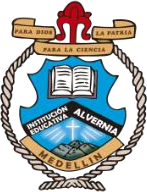 DOCENTE: ERIKA MARÍA AGUDELO CALLEPLAN DE TRABAJOSEMANA 1:Desarrolla las actividades propuestas en la cartilla Todos a aprender Situación 1-2-3 de la página 146Arma los poliedros que se encuentran en las páginas 173 a 181. Escribe en el cuaderno el nombre de cada uno y las características que observas en ellosObserva	el	siguiente	video https://www.youtube.com/watch?v=4NzAg7CLTa0&t=11sSEMANA 2:Resuelve las actividades de las páginas 147, 148, 149 y 150 cSolución de dudas en claseSEMANA 3:Resuelve la actividad de la página 151Completa la tabla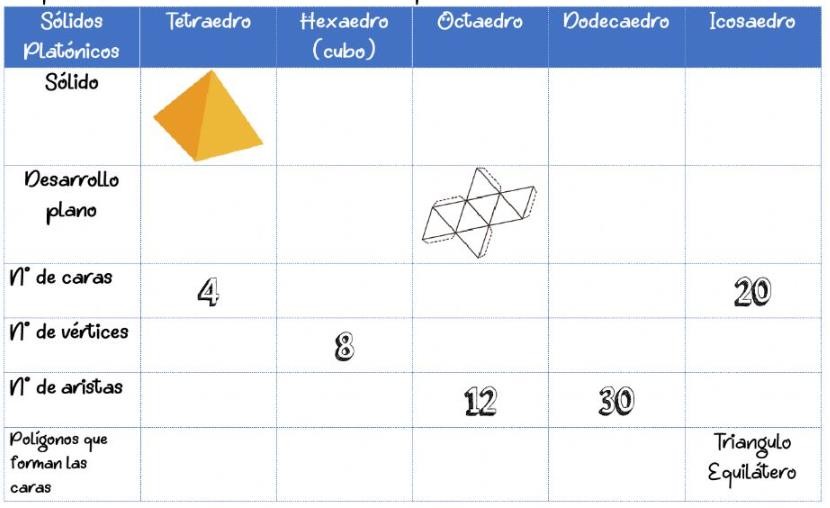 Solución de dudas en claseSEMANA 4:Presenta la evaluación de sustentación